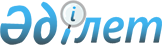 О районном бюджете на 2017-2019 годыРешение маслихата Кордайского района Жамбылской области от 23 декабря 2016 года № 10-3. Зарегистрировано Департаментом юстиции Жамбылской области 27 декабря 2016 года № 3267.
      Примечание РЦПИ. 

      В тексте документа сохранена пунктуация и орфография оригинала.
      В соответствии со статьей 9 Бюджетного кодекса Республики Казахстан от 4 декабря 2008 года и решением Жамбылского областного маслихата "Об областном бюджете на 2017 – 2019 годы" от 9 декабря 2016 года №7-3 (зарегистрировано в Реестре государственной регистрации нормативных правовых актов за № 3260) районный маслихат РЕШИЛ:
      1. Утвердить районный бюджет на 2017-2019 годы согласно приложениям 1, 2, 3, в том числе на 2017 год, в следующих объемах:
      1) доходы – 13 997 887 тысяч тенге, в том числе: 
      налоговые поступления – 1 908 394 тысяч тенге;
      неналоговые поступления – 28 915 тысяч тенге;
      поступления от продажи основного капитала – 82 925 тысяч тенге;
      поступления трансфертов – 11 977 653 тысяч тенге;
      2) затраты – 14 198 431 тысяч тенге;
      3) чистое бюджетное кредитование – 130 764 тысяч тенге, в том числе:
      бюджетные кредиты – 146 350 тысяч тенге;
      погашение бюджетных кредитов – 15 676 тысяч тенге;
      4) сальдо по операциям с финансовыми активами – 0 тысяч тенге, в том числе:
      приобретение финансовых активов – 0 тысяч тенге;
      поступления от продажи финансовых активов государства – 0 тысяч тенге;
      5) дефицит (профицит) бюджета – - 130 764 тысяч тенге;
      6) финансирование дефицита (использование профицита) бюджета – 130 764 тысяч тенге, в том числе:
      поступление займов – 146 350 тысяч тенге; 
      погашение займов – 15 676 тысяч тенге;
      используемые остатки бюджетных средств – 0 тысяч тенге. 
      Сноска. Пункт 1 с изменениями, внесенными решениями Кордайского районного маслихата Жамбылской области от 28.02.2017 № 12-2 (вводится в действие с 01.01.2017); 13.04.2017 № 14-3 (вводится в действие с 01.01.2017); 21.06.2017 №16-2 (вводится в действие с 01.01.2017); 15.08.2017 № 18-3 (вводится в действие с 01.01.2017); 18.10.2017 № 20-2 (вводится в действие с 01.01.2017); 28.11.2017 № 23-2; (вводится в действие с 01.01.2017) 20.12.2017 № 24-2 (вводится в действие с 01.01.2017).


      2. Утвердить перечень бюджетных программ, не подлежащих секвестру в процессе исполнения районного бюджета на 2017 год, согласно приложению 4.
      3. Установить надбавку в 2017 – 2019 годах к должностным окладам в размере 25 процентов проживающим и работающим в сельской местности специалистам государственных учреждений и организаций образования, социального обеспечения, культуры и спорта, финансируемых из районного бюджета.
      4. Установить на 2017 год объем субвенции, передаваемой из областного бюджета в районный бюджет, в сумме 9 443 677 тысяч тенге.
      5. Утвердить перечень объема средств, выделенных из районного бюджета на 2017 – 2019 годы по программам в разрезе сельских округов, согласно приложению 5.
      6. Утвердить резерв местного исполнительного органа на 2017 год в сумме 12 238 тысяч тенге.
      Сноска. Пункт 6 с изменениями, внесенными решениями Кордайского районного маслихата Жамбылской области от 28.02.2017 № 12-2 (вводится в действие с 01.01.2017); 19.05.2017 № 15-2 (вводится в действие с 01.01.2017); 21.06.2017 №16-2 (вводится в действие с 01.01.2017); 28.11.2017 № 23-2 (вводится в действие с 01.01.2017).


      7. Утвердить объем трансфертов органам местного самоуправления согласно приложению 6.
      8. Настоящее решение вступает в силу со дня государственной регистрации в органах юстиции и вводится в действие с 1 января 2017 года. Районный бюджет на 2017 год
      Сноска. Приложение 1 – в редакции решения Кордайского районного маслихата Жамбылской области от 20.12.2017 № 24-2 (вводится в действие с 01.01.2017). Районный бюджет на 2018 год Районный бюджет на 2019 год Перечень бюджетных программ, не подлежащих секвестру в процессе исполнения районного бюджета на 2017 год Перечень объема средств, выделенных из районного бюджета на 2017-2019 годы по программам в разрезе сельских округов
      Сноска. Приложение 5 – в редакции решения Кордайского районного маслихата Жамбылской области от 20.12.2017 № 24-2 (вводится в действие с 01.01.2017).
       тыс тенге Целевые трансферты органам местного самоуправления
      Сноска. Приложение 6 – в редакции решения Кордайского районного маслихата Жамбылской области от 15.08.2017 № 18-3 (вводится в действие с 01.01.2017).
					© 2012. РГП на ПХВ «Институт законодательства и правовой информации Республики Казахстан» Министерства юстиции Республики Казахстан
				
      Председатель сессии

Секретарь

      районного маслихата

районного маслихата

      Г. Айткулова

Р. Нурсипатов
Приложение 1
к решению Кордайского
районного маслихата от
23 декабря 2016 года №10-3 
Категория
Категория
Категория
Категория
Сумма (тысяч тенге)
Класс
Класс
Класс
Сумма (тысяч тенге)
Подкласс
Подкласс
Сумма (тысяч тенге)
Наименование
1
2
3
4
5
1. ДОХОДЫ
13 997 887
1
НАЛОГОВЫЕ ПОСТУПЛЕНИЯ
1908394
01
Подоходный налог
339793
2
Индивидуальный подоходный налог
339793
03
Социальный налог
226234
1
Социальный налог
226234
04
Налоги на собственность
1250161
1
Налоги на имущество
984065
3
Земельный налог
5352
4
Налог на транспортные средства
254791
5
Единый земельный налог
5953
05
Внутренние налоги на товары, работы и услуги
64700
2
Акцизы
21649
3
Поступления за использование природных и других ресурсов
10214
4
Сборы за ведение предпринимательской и профессиональной деятельности
29809
5
Налог на игорный бизнес
3028
07
Прочие налоги
8755
1
Прочие налоги
8755
08
Обязательные платежи, взимаемые за совершение юридически значимых действий и (или) выдачу документов уполномоченными на то государственными органами или должностными лицами
18751
1
Государственная пошлина
18751
2
НЕНАЛОГОВЫЕ ПОСТУПЛЕНИЯ
28915
01
Доходы от государственной собственности
20959
1
Поступления части чистого дохода коммунальных государственных предприятий
31
5
Доходы от аренды имущества, находящегося в государственной собственности
6603
7
Вознаграждения по бюджетным кредитам, выданным из местного бюджета физическим лицам
19
9
Поступления от реализации бесхозяйного имущества, имущества, безвозмездно перешедшего в установленном порядке в коммунальную собственность, безнадзорных животных, находок, а также имущества, перешедшего по праву наследования к государству
14306
04
Штрафы, пени, санкции, взыскания, налагаемые государственными учреждениями, финансируемыми из государственного бюджета, а также содержащимися и финансируемыми из бюджета (сметы расходов) Национального Банка Республики Казахстан
1785
1
Штрафы, пени, санкции, взыскания, налагаемые государственными учреждениями, финансируемыми из государственного бюджета, а также содержащимися и финансируемыми из бюджета (сметы расходов) Национального Банка Республики Казахстан, за исключением поступлений от организаций нефтяного сектора
1785
06
Прочие неналоговые поступления
6171
1
Прочие неналоговые поступления
6171
3
ПОСТУПЛЕНИЯ ОТ ПРОДАЖИ ОСНОВНОГО КАПИТАЛА
82925
01
Продажа государственного имущества, закрепленного за государственными учреждениями
0
1
Продажа государственного имущества, закрепленного за государственными учреждениями
0
03
Продажа земли и нематериальных активов
82925
1
Продажа земли
81902
2
Продажа нематериальных активов
1023
4
ПОСТУПЛЕНИЯ ТРАНСФЕРТОВ
11 977 653
02
Трансферты из вышестоящих органов государственного управления
11 977 653
2
Трансферты из областного бюджета
11 977 653
Функциональная группа
Функциональная группа
Функциональная группа
Функциональная группа
Сумма, тысяч тенге
Администратор бюджетных программ
Администратор бюджетных программ
Администратор бюджетных программ
Сумма, тысяч тенге
Программа
Программа
Наименование
1
2
3
2. ЗАТРАТЫ
14 198 431
01
Государственные услуги общего характера
853126
112
Аппарат маслихата района (города областного значения)
21293
001
Услуги по обеспечению деятельности маслихата района (города областного значения)
20506
003
Капитальные расходы государственного органа
787
122
Аппарат акима района (города областного значения)
131280
001
Услуги по обеспечению деятельности акима района (города областного значения)
122338
003
Капитальные расходы государственного органа
8942
123
Аппарат акима района в городе, города районного значения, поселка, села, сельского округа
363995
001
Услуги по обеспечению деятельности акима района в городе, города районного значения, поселка, села, сельского округа
354719
022
Капитальные расходы государственного органа
9276
452
Отдел финансов района (города областного значения)
148008
001
Услуги по реализации государственной политики в области исполнения бюджета и управления коммунальной собственностью района (города областного значения)
30261
003
Проведение оценки имущества в целях налогообложения
0
010
Приватизация, управление коммунальным имуществом, постприватизационная деятельность и регулирование споров, связанных с этим
1747
028
Приобретение имущества в коммунальную собственность
116000
453
Отдел экономики и бюджетного планирования района (города областного значения)
23612
001
Услуги по реализации государственной политики в области формирования и развития экономической политики, системы государственного планирования и управления района
23604
004
Капитальные расходы государственного органа
8
458
Отдел жилищно-коммунального хозяйства, пассажирского транспорта и автомобильных дорог района (города областного значения)
146735
001
Услуги по реализации государственной политики на местном уровне в области жилищно-коммунального хозяйства, пассажирского транспорта и автомобильных дорог
15243
013
Капитальные расходы государственного органа
187
067
Капитальные расходы подведомственных государственных учреждений и организаций
131305
466
Отдел архитектуры, градостроительства и строительства района (города областного значения)
8605
040
Развитие объектов государственных органов
8605
494
Отдел предпринимательства и промышленности района (города областного значения)
9598
001
Услуги по реализации государственной политики на местном уровне в области развития предпринимательства и промышленности
9140
003
Капитальные расходы государственного органа
458
02
Оборона
6640
122
Аппарат акима района (города областного значения)
4585
005
Мероприятия в рамках исполнения всеобщей воинской обязанности
4585
122
Аппарат акима района (города областного значения)
2055
007
Мероприятия по профилактике и тушению степных пожаров районного (городского) масштаба, а также пожаров в населенных пунктах, в которых не созданы органы государственной противопожарной службы
2055
03
Общественный порядок, безопасность, правовая, судебная, уголовно-исполнительная деятельность
1000
458
Отдел жилищно-коммунального хозяйства, пассажирского транспорта и автомобильных дорог района (города областного значения)
1000
021
Обеспечение безопасности дорожного движения в населенных пунктах
1000
04
Образование
9464761
464
Отдел образования района (города областного значения)
1478819
009
Обеспечение деятельности организаций дошкольного воспитания и обучения
377355
040
Реализация государственного образовательного заказа в дошкольных организациях образования
1101464
464
Отдел образования района (города областного значения)
6992652
003
Общеобразовательное обучение
6653523
006
Дополнительное образование для детей
339129
465
Отдел физической культуры и спорта района (города областного значения)
113483
017
Дополнительное образование для детей и юношества по спорту
113483
466
Отдел архитектуры, градостроительства и строительства района (города областного значения)
444 492
021
Строительство и реконструкция объектов начального, основного среднего и общего среднего образования
444 492
464
Отдел образования района (города областного значения)
435315
001
Услуги по реализации государственной политики на местном уровне в области образования
18833
005
Приобретение и доставка учебников, учебно-методических комплексов для государственных учреждений образования района (города областного значения)
264572
007
Проведение школьных олимпиад, внешкольных мероприятий и конкурсов районного (городского) масштаба
1847
015
Ежемесячная выплата денежных средств опекунам (попечителям) на содержание ребенка-сироты (детей-сирот), и ребенка (детей), оставшегося без попечения родителей
29355
022
Выплата единовременных денежных средств казахстанским гражданам, усыновившим (удочерившим) ребенка (детей)-сироту и ребенка (детей), оставшегося без попечения родителей
0
029
Обследование психического здоровья детей и подростков и оказание психолого-медико-педагогической консультативной помощи населению
17014
067
Капитальные расходы подведомственных государственных учреждений и организаций
103694
06
Социальная помощь и социальное обеспечение
718523
451
Отдел занятости и социальных программ района (города областного значения)
154563
005
Государственная адресная социальная помощь
5198
016
Государственные пособия на детей до 18 лет
116906
025
Внедрение обусловленной денежной помощи по проекту "Өрлеу"
32459
451
Отдел занятости и социальных программ района (города областного значения)
489687
002
Программа занятости
219980
004
Оказание социальной помощи на приобретение топлива специалистам здравоохранения, образования, социального обеспечения, культуры, спорта и ветеринарии в сельской местности в соответствии с законодательством Республики Казахстан
56414
006
Оказание жилищной помощи
1539
007
Социальная помощь отдельным категориям нуждающихся граждан по решениям местных представительных органов
31298
010
Материальное обеспечение детей-инвалидов, воспитывающихся и обучающихся на дому
10540
014
Оказание социальной помощи нуждающимся гражданам на дому
73339
017
Обеспечение нуждающихся инвалидов обязательными гигиеническими средствами и предоставление услуг специалистами жестового языка, индивидуальными помощниками в соответствии с индивидуальной программой реабилитации инвалида
53737
023
Обеспечение деятельности центров занятости населения
42840
451
Отдел занятости и социальных программ района (города областного значения)
74273
001
Услуги по реализации государственной политики на местном уровне в области обеспечения занятости и реализации социальных программ для населения
32856
011
Оплата услуг по зачислению, выплате и доставке пособий и других социальных выплат
2800
021
Капитальные расходы государственного органа
936
050
Реализация Плана мероприятий по обеспечению прав и улучшению качества жизни инвалидов в Республике Казахстан на 2012 – 2018 годы
36147
067
Капитальные расходы подведомственных государственных учреждений и организаций
1534
07
Жилищно-коммунальное хозяйство
1449311
466
Отдел архитектуры, градостроительства и строительства района (города областного значения)
954144
003
Проектирование и (или) строительство, реконструкция жилья коммунального жилищного фонда
8626
004
Проектирование, развитие и (или) обустройство инженерно-коммуникационной инфраструктуры
945518
458
Отдел жилищно-коммунального хозяйства, пассажирского транспорта и автомобильных дорог района (города областного значения)
117353
012
Функционирование системы водоснабжения и водоотведения
117353
123
Аппарат акима района в городе, города районного значения, поселка, села, сельского округа
535
011
Благоустройство и озеленение населенных пунктов
535
466
Отдел архитектуры, градостроительства и строительства района (города областного значения)
335275
058
Развитие системы водоснабжения и водоотведения в сельских населенных пунктах
335275
458
Отдел жилищно-коммунального хозяйства, пассажирского транспорта и автомобильных дорог района (города областного значения)
42004
015
Освещение улиц населенных пунктов
21670
016
Обеспечение санитарии населенных пунктов
1368
018
Благоустройство и озеленение населенных пунктов
18966
08
Культура, спорт, туризм и информационное пространство
443016
455
Отдел культуры и развития языков района (города областного значения)
217031
003
Поддержка культурно-досуговой работы
206121
009
Обеспечение сохранности историко - культурного наследия и доступа к ним
10910
466
Отдел архитектуры, градостроительства и строительства района (города областного значения)
1117
011
Развитие объектов культуры
1117
465
Отдел физической культуры и спорта района (города областного значения)
27212
001
Услуги по реализации государственной политики на местном уровне в сфере физической культуры и спорта
8216
004
Капитальные расходы государственного органа
108
006
Проведение спортивных соревнований на районном (города областного значения) уровне
5263
007
Подготовка и участие членов сборных команд района (города областного значения) по различным видам спорта на областных спортивных соревнованиях
12377
032
Капитальные расходы подведомственных государственных учреждений и организаций
1248
455
Отдел культуры и развития языков района (города областного значения)
58848
006
Функционирование районных (городских) библиотек
57752
007
Развитие государственного языка и других языков народа Казахстана
1096
456
Отдел внутренней политики района (города областного значения)
23630
002
Услуги по проведению государственной информационной политики
23630
455
Отдел культуры и развития языков района (города областного значения)
48793
001
Услуги по реализации государственной политики на местном уровне в области развития языков и культуры
10474
010
Капитальные расходы государственного органа
170
032
Капитальные расходы подведомственных государственных учреждений и организаций
38149
456
Отдел внутренней политики района (города областного значения)
66385
001
Услуги по реализации государственной политики на местном уровне в области информации, укрепления государственности и формирования социального оптимизма граждан
21088
003
Реализация мероприятий в сфере молодежной политики
43446
006
Капитальные расходы государственного органа
200
032
Капитальные расходы подведомственных государственных учреждений и организаций
1651
10
Сельское, водное, лесное, рыбное хозяйство, особо охраняемые природные территории, охрана окружающей среды и животного мира, земельные отношения
309545
462
Отдел сельского хозяйства района (города областного значения)
47729
001
Услуги по реализации государственной политики на местном уровне в сфере сельского хозяйства
20 155
006
Капитальные расходы государственного органа
268
099
Реализация мер по оказанию социальной поддержки специалистов
27306
473
Отдел ветеринарии района (города областного значения)
245067
001
Услуги по реализации государственной политики на местном уровне в сфере ветеринарии
17413
003
Капитальные расходы государственного органа
101
005
Обеспечение функционирования скотомогильников (биотермических ям)
6642
006
Организация санитарного убоя больных животных
4924
007
Организация отлова и уничтожения бродячих собак и кошек
3757
008
Возмещение владельцам стоимости изымаемых и уничтожаемых больных животных, продуктов и сырья животного происхождения
1758
009
Проведение ветеринарных мероприятий по энзоотическим болезням животных
1306
010
Проведение мероприятий по идентификации сельскохозяйственных животных
1966
011
Проведение противоэпизоотических мероприятий
203000
032
Капитальные расходы подведомственных государственных учреждений и организаций
4200
463
Отдел земельных отношений района (города областного значения)
16749
001
Услуги по реализации государственной политики в области регулирования земельных отношений на территории района (города областного значения)
13456
003
Земельно-хозяйственное устройство населенных пунктов
3199
007
Капитальные расходы государственного органа
94
11
Промышленность, архитектурная, градостроительная и строительная деятельность
34503
466
Отдел архитектуры, градостроительства и строительства района (города областного значения)
34503
001
Услуги по реализации государственной политики в области строительства, улучшения архитектурного облика городов, районов и населенных пунктов области и обеспечению рационального и эффективного градостроительного освоения территории района (города областного значения)
16159
013
Разработка схем градостроительного развития территории района, генеральных планов городов районного (областного) значения, поселков и иных сельских населенных пунктов
17800
015
Капитальные расходы государственного органа
544
12
Транспорт и коммуникации
459605
458
Отдел жилищно-коммунального хозяйства, пассажирского транспорта и автомобильных дорог района (города областного значения)
459605
022
Развитие транспортной инфраструктуры
10684
023
Обеспечение функционирования автомобильных дорог
448921
13
Прочие
119607
123
Аппарат акима района в городе, города районного значения, поселка, села, сельского округа
107369
040
Реализация мер по содействию экономическому развитию регионов в рамках Программы развития регионов до 2020 года
107369
452
Отдел финансов района (города областного значения)
12238
012
Резерв местного исполнительного органа района (города областного значения)
12238
14
Обслуживание долга
32
452
Отдел финансов района (города областного значения)
32
013
Обслуживание долга местных исполнительных органов по выплате вознаграждений и иных платежей по займам из областного бюджета
32
15
Трансферты
338762
452
Отдел финансов района (города областного значения)
338762
006
Возврат неиспользованных (недоиспользованных) целевых трансфертов
1686
024
Целевые текущие трансферты из нижестоящего бюджета на компенсацию потерь вышестоящего бюджета в связи с изменением законодательства
23573
051
Трансферты органам местного самоуправления
313502
054
Возврат сумм неиспользованных (недоиспользованных) целевых трансфертов, выделенных из республиканского бюджета за счет целевого трансферта из Национального фонда Республики Казахстан
1
3. ЧИСТОЕ БЮДЖЕТНОЕ КРЕДИТОВАНИЕ
130674
Бюджетные кредиты
130674
10
Сельское, водное, лесное, рыбное хозяйство, особо охраняемые природные территории, охрана окружающей среды и животного мира, земельные отношения
146350
462
Отдел сельского хозяйства района (города областного значения)
146350
008
Бюджетные кредиты для реализации мер социальной поддержки специалистов
146350
Категория Наименование 
Категория Наименование 
Категория Наименование 
Категория Наименование 
Сумма, тысяч тенге 
Класс
Класс
Класс
Сумма, тысяч тенге 
Подкласс 
Подкласс 
1
2
3
5
Погашение бюджетных кредитов
15677
01
Погашение бюджетных кредитов 
15677
1
Погашение бюджетных кредитов, выданных из государственного бюджета
15677
Функциональная группа 
Функциональная группа 
Функциональная группа 
Функциональная группа 
Сумма, тысяч тенге 
Администратор бюджетных программ
Администратор бюджетных программ
Администратор бюджетных программ
Сумма, тысяч тенге 
Программа 
Программа 
Наименование
1
 2
3
4. САЛЬДО ПО ОПЕРАЦИЯМ С ФИНАНСОВЫМИ АКТИВАМИ
0
Приобретение финансовых активов
0
13
Прочие
0
Функциональная группа 
Функциональная группа 
Функциональная группа 
Функциональная группа 
Сумма, тысяч тенге 
Администратор бюджетных программ
Администратор бюджетных программ
Администратор бюджетных программ
Сумма, тысяч тенге 
Программа 
Программа 
Сумма, тысяч тенге 
Наименование
1
2
3
5. ДЕФИЦИТ (ПРОФИЦИТ) БЮДЖЕТА
-130673
6. ФИНАНСИРОВАНИЕ ДЕФИЦИТА (ИСПОЛЬЗОВАНИЕ ПРОФИЦИТА) БЮДЖЕТА
130673
Категория Наименование 
Категория Наименование 
Категория Наименование 
Категория Наименование 
Сумма, тысяч тенге 
Класс
Класс
Класс
Сумма, тысяч тенге 
Подкласс 
Подкласс 
1
2
3
7
Поступления займов
146350
01
Внутренние государственные займы
146350
2
Договоры займа
146350
Функциональная группа 
Функциональная группа 
Функциональная группа 
Функциональная группа 
Сумма, тысяч тенге 
Администратор бюджетных программ
Администратор бюджетных программ
Администратор бюджетных программ
Сумма, тысяч тенге 
Программа 
Программа 
Наименование
1
2
3
16
Погашение займов
15677
452
Отдел финансов района (города областного значения)
15677
008
Погашение долга местного исполнительного органа перед вышестоящим бюджетом
15676
021
Возврат неиспользованных бюджетных кредитов, выданных из местного бюджета
1
08
Используемые остатки бюджетных средств
200544Приложение 2
к решению Кордайского
районного маслихата от
23 декабря 2016 года № 10-3 
Категория
Категория
Категория
Категория
Сумма (тысяч тенге)
Класс
Класс
Класс
Сумма (тысяч тенге)
Подкласс
Подкласс
Наименование
1
2
3
4
5
1. ДОХОДЫ
13972871
1
НАЛОГОВЫЕ ПОСТУПЛЕНИЯ
2146755
01
Подоходный налог
360091
2
Индивидуальный подоходный налог
360091
03
Социальный налог
244656
1
Социальный налог
244656
04
Налоги на собственность
1431191
1
Налоги на имущество
1172433
3
Земельный налог
16895
4
Налог на транспортные средства
235762
5
Единый земельный налог
6101
05
Внутренние налоги на товары, работы и услуги
81686
2
Акцизы
28954
3
Поступления за использование природных и других ресурсов
12000
4
Сборы за ведение предпринимательской и профессиональной деятельности
37190
5
Налог на игорный бизнес
3542
07
Прочие налоги
4769
1
Прочие налоги
4769
08
Обязательные платежи, взимаемые за совершение юридически значимых действий и (или) выдачу документов уполномоченными на то государственными органами или должностными лицами
24362
1
Государственная пошлина
24362
2
НЕНАЛОГОВЫЕ ПОСТУПЛЕНИЯ
34878
01
Доходы от государственной собственности
4909
1
Поступления части чистого дохода коммунальных государственных предприятий
14
5
Доходы от аренды имущества, находящегося в государственной собственности
4868
7
Вознаграждения по бюджетным кредитам, выданным из местного бюджета физическим лицам
12
9
Поступления от реализации бесхозяйного имущества, имущества, безвозмездно перешедшего в установленном порядке в коммунальную собственность, безнадзорных животных, находок, а также имущества, перешедшего по праву наследования к государству
15
04
Штрафы, пени, санкции, взыскания, налагаемые государственными учреждениями, финансируемыми из государственного бюджета, а также содержащимися и финансируемыми из бюджета (сметы расходов) Национального Банка Республики Казахстан
3501
1
Штрафы, пени, санкции, взыскания, налагаемые государственными учреждениями, финансируемыми из государственного бюджета, а также содержащимися и финансируемыми из бюджета (сметы расходов) Национального Банка Республики Казахстан, за исключением поступлений от организаций нефтяного сектора
3501
06
Прочие неналоговые поступления
26468
1
Прочие неналоговые поступления
26468
3
ПОСТУПЛЕНИЯ ОТ ПРОДАЖИ ОСНОВНОГО КАПИТАЛА
64816
01
Продажа государственного имущества, закрепленного за государственными учреждениями
3608
1
Продажа государственного имущества, закрепленного за государственными учреждениями
3608
03
Продажа земли и нематериальных активов
61208
1
Продажа земли
60532
2
Продажа нематериальных активов
676
4
ПОСТУПЛЕНИЯ ТРАНСФЕРТОВ
11726422
02
Трансферты из вышестоящих органов государственного управления
11726422
2
Трансферты из областного бюджета
11726422
Функциональная группа
Функциональная группа
Функциональная группа
Функциональная группа
Сумма, тысяч тенге
Администратор бюджетных программ
Администратор бюджетных программ
Администратор бюджетных программ
Сумма, тысяч тенге
Программа
Программа
Наименование
1
2
3
2. ЗАТРАТЫ
13972871
01
Государственные услуги общего характера
556298
112
Аппарат маслихата района (города областного значения)
22567
001
Услуги по обеспечению деятельности маслихата района (города областного значения)
22567
122
Аппарат акима района (города областного значения)
111135
001
Услуги по обеспечению деятельности акима района (города областного значения)
111135
123
Аппарат акима района в городе, города районного значения, поселка, села, сельского округа
347089
001
Услуги по обеспечению деятельности акима района в городе, города районного значения, поселка, села, сельскогоокруга
347089
452
Отдел финансов района (города областного значения)
29528
001
Услуги по реализации государственной политики в области исполнения бюджета и управления коммунальной собственностью района (города областного значения)
26676
003
Проведение оценки имущества в целях налогообложения
2749
010
Приватизация, управление коммунальным имуществом, постприватизационная деятельность и регулирование споров, связанных с этим
103
453
Отдел экономики и бюджетного планирования района (города областного значения)
22667
001
Услуги по реализации государственной политики в области формирования и развития экономической политики, системы государственного планирования и управления района
22667
458
Отдел жилищно-коммунального хозяйства, пассажирского транспорта и автомобильных дорог района (города областного значения)
14764
001
Услуги по реализации государственной политики на местном уровне в области жилищно-коммунального хозяйства, пассажирского транспорта и автомобильных дорог
14764
494
Отдел предпринимательства и промышленности района (города областного значения)
8548
001
Услуги по реализации государственной политики на местном уровне в области развития предпринимательства и промышленности
8548
02
Оборона
6616
122
Аппарат акима района (города областного значения)
4023
005
Мероприятия в рамках исполнения всеобщей воинской обязанности
4023
122
Аппарат акима района (города областного значения)
2593
007
Мероприятия по профилактике и тушению степных пожаров районного (городского) масштаба, а также пожаров в населенных пунктах, в которых не созданы органы государственной противопожарной службы
2593
04
Образование
11072235
464
Отдел образования района (города областного значения)
1808650
009
Обеспечение деятельности организаций дошкольного воспитания и обучения
381595
040
Реализация государственного образовательного заказа в дошкольных организациях образования
1427055
464
Отдел образования района (города областного значения)
7583263
003
Общеобразовательное обучение
7203384
006
Дополнительное образование для детей
379879
465
Отдел физической культуры и спорта района (города областного значения)
90712
017
Дополнительное образование для детей и юношества по спорту
90712
466
Отдел архитектуры, градостроительства и строительства района (города областного значения)
1155536
021
Строительство и реконструкция объектов начального, основного среднего и общего среднего образования
1155536
464
Отдел образования района (города областного значения)
434074
001
Услуги по реализации государственной политики на местном уровне в области образования
18891
005
Приобретение и доставка учебников, учебно-методических комплексов для государственных учреждений образования района (города областного значения)
191501
007
Проведение школьных олимпиад, внешкольных мероприятий и конкурсов районного (городского) масштаба
1890
015
Ежемесячная выплата денежных средств опекунам (попечителям) на содержание ребенка-сироты (детей-сирот), и ребенка (детей), оставшегося без попечения родителей
30236
022
Выплата единовременных денежных средств казахстанским гражданам, усыновившим (удочерившим) ребенка (детей)-сироту и ребенка (детей), оставшегося без попечения родителей
1697
029
Обследование психического здоровья детей и подростков и оказание психолого-медико-педагогической консультативной помощи населению
17832
067
Капитальные расходы подведомственных государственных учреждений и организаций
172027
06
Социальная помощь и социальное обеспечение
566467
451
Отдел занятости и социальных программ района (города областного значения)
113972
005
Государственная адресная социальная помощь
4066
016
Государственные пособия на детей до 18 лет
104906
025
Внедрение обусловленной денежной помощи по проекту Өрлеу
5000
451
Отдел занятости и социальных программ района (города областного значения)
415674
002
Программа занятости
126335
004
Оказание социальной помощи на приобретение топлива специалистам здравоохранения, образования, социального обеспечения, культуры, спорта и ветеринарии в сельской местности в соответствии с законодательством Республики Казахстан
51664
006
Оказание жилищной помощи
1500
007
Социальная помощь отдельным категориям нуждающихся граждан по решениям местных представительных органов
24710
010
Материальное обеспечение детей-инвалидов, воспитывающихся и обучающихся на дому
10891
014
Оказание социальной помощи нуждающимся гражданам на дому
70522
017
Обеспечение нуждающихся инвалидов обязательными гигиеническими средствами и предоставление услуг специалистами жестового языка, индивидуальными помощниками в соответствии с индивидуальной программой реабилитации инвалида
87617
023
Обеспечение деятельности центров занятости населения
42435
451
Отдел занятости и социальных программ района (города областного значения)
36821
001
Услуги по реализации государственной политики на местном уровне в области обеспечения занятости и реализации социальных программ для населения
34021
011
Оплата услуг по зачислению, выплате и доставке пособий и других социальных выплат
2800
07
Жилищно-коммунальное хозяйство
304832
466
Отдел архитектуры, градостроительства и строительства района (города областного значения)
10000
003
Проектирование и (или) строительство, реконструкция жилья коммунального жилищного фонда
10000
458
Отдел жилищно-коммунального хозяйства, пассажирского транспорта и автомобильных дорог района (города областного значения)
71996
012
Функционирование системы водоснабжения и водоотведения
71996
466
Отдел архитектуры, градостроительства и строительства района (города областного значения)
222222
058
Развитие системы водоснабжения и водоотведения в сельских населенных пунктах
222222
458
Отдел жилищно-коммунального хозяйства, пассажирского транспорта и автомобильных дорог района (города областного значения)
614
016
Обеспечение санитарии населенных пунктов
614
08
Культура, спорт, туризм и информационное пространство
403092
455
Отдел культуры и развития языков района (города областного значения)
224046
003
Поддержка культурно-досуговой работы
215202
009
Обеспечение сохранности историко - культурного наследия и доступа к ним
8844
465
Отдел физической культуры и спорта района (города областного значения)
24663
001
Услуги по реализации государственной политики на местном уровне в сфере физической культуры и спорта
7986
006
Проведение спортивных соревнований на районном (города областного значения) уровне
4300
007
Подготовка и участие членов сборных команд района (города областного значения) по различным видам спорта на областных спортивных соревнованиях
12377
455
Отдел культуры и развития языков района (города областного значения)
59728
006
Функционирование районных (городских) библиотек
58632
007
Развитие государственного языка и других языков народа Казахстана
1096
456
Отдел внутренней политики района (города областного значения)
24761
002
Услуги по проведению государственной информационной политики
24761
455
Отдел культуры и развития языков района (города областного значения)
10029
001
Услуги по реализации государственной политики на местном уровне в области развития языков и культуры
10029
456
Отдел внутренней политики района (города областного значения)
59865
001
Услуги по реализации государственной политики на местном уровне в области информации, укрепления государственности и формирования социального оптимизма граждан
19018
003
Реализация мероприятий в сфере молодежной политики
40847
10
Сельское, водное, лесное, рыбное хозяйство, особо охраняемые природные территории, охрана окружающей среды и животного мира, земельные отношения
241255
462
Отдел сельского хозяйства района (города областного значения)
34289
001
Услуги по реализации государственной политики на местном уровне в сфере сельского хозяйства
17454
099
Реализация мер по оказанию социальной поддержки специалистов
16835
473
Отдел ветеринарии района (города областного значения)
46603
001
Услуги по реализации государственной политики на местном уровне в сфере ветеринарии
21155
005
Обеспечение функционирования скотомогильников (биотермических ям)
2100
006
Организация санитарного убоя больных животных
8224
007
Организация отлова и уничтожения бродячих собак и кошек
2977
008
Возмещение владельцам стоимости изымаемых и уничтожаемых больных животных, продуктов и сырья животного происхождения
8466
009
Проведение ветеринарных мероприятий по энзоотическим болезням животных
1306
010
Проведение мероприятий по идентификации сельскохозяйственных животных
2375
463
Отдел земельных отношений района (города областного значения)
15363
001
Услуги по реализации государственной политики в области регулирования земельных отношений на территории района (города областного значения)
11884
003
Земельно-хозяйственное устройство населенных пунктов
3479
473
Отдел ветеринарии района (города областного значения)
145000
011
Проведение противоэпизоотических мероприятий
145000
11
Промышленность, архитектурная, градостроительная и строительная деятельность
15972
466
Отдел архитектуры, градостроительства и строительства района (города областного значения)
15972
001
Услуги по реализации государственной политики в области строительства, улучшения архитектурного облика городов, районов и населенных пунктов области и обеспечению рационального и эффективного градостроительного освоения территории района (города областного значения)
15972
12
Транспорт и коммуникации
360038
458
Отдел жилищно-коммунального хозяйства, пассажирского транспорта и автомобильных дорог района (города областного значения)
360038
023
Обеспечение функционирования автомобильных дорог
360038
13
Прочие
135816
123
Аппарат акима района в городе, города районного значения, поселка, села, сельского округа
126816
040
Реализация мер по содействию экономическому развитию регионов в рамках Программы развития регионов до 2020 года
126816
452
Отдел финансов района (города областного значения)
9000
012
Резерв местного исполнительного органа района (города областного значения)
9000
15
Трансферты
310250
452
Отдел финансов района (города областного значения)
310250
051
Трансферты органам местного самоуправления
310250
3. ЧИСТОЕ БЮДЖЕТНОЕ КРЕДИТОВАНИЕ
0
Бюджетные кредиты
0
10
Сельское, водное, лесное, рыбное хозяйство, особо охраняемые природные территории, охрана окружающей среды и животного мира, земельные отношения
0
462
Отдел сельского хозяйства района (города областного значения)
0
008
Бюджетные кредиты для реализации мер социальной поддержки специалистов
0
Категория

Класс
Категория

Класс
Категория

Класс
Наименование
Сумма, тысяч тенге
Подкласс
Подкласс
Подкласс
Подкласс
Сумма, тысяч тенге
1
1
1
2
3
5
Погашение бюджетных кредитов
0
01
Погашение бюджетных кредитов
0
1
Погашение бюджетных кредитов, выданных из государственного бюджета
0
Функциональная группа 

 Администратор бюджетных программ
Функциональная группа 

 Администратор бюджетных программ
Функциональная группа 

 Администратор бюджетных программ
Функциональная группа 

 Администратор бюджетных программ
Сумма, тысяч тенге 
 Программа 
 Программа 
 Программа 
 Программа 
Сумма, тысяч тенге 
 Наименование
 Наименование
 Наименование
 Наименование
Сумма, тысяч тенге 
1
2
3
4. САЛЬДО ПО ОПЕРАЦИЯМ С ФИНАНСОВЫМИ АКТИВАМИ
0
Приобретение финансовых активов
0
13
Прочие
0
Функциональная группа 

 Администратор бюджетных программ
Функциональная группа 

 Администратор бюджетных программ
Функциональная группа 

 Администратор бюджетных программ
Функциональная группа 

 Администратор бюджетных программ
Сумма, тысяч тенге 
 Программа 
 Программа 
 Программа 
 Программа 
Сумма, тысяч тенге 
 Наименование
 Наименование
 Наименование
 Наименование
Сумма, тысяч тенге 
1
2
3
5. ДЕФИЦИТ (ПРОФИЦИТ) БЮДЖЕТА
0
6. ФИНАНСИРОВАНИЕ ДЕФИЦИТА (ИСПОЛЬЗОВАНИЕ ПРОФИЦИТА) БЮДЖЕТА
0
Категория

 Класс
Категория

 Класс
Категория

 Класс
Наименование 
Сумма, тысяч тенге 
 Подкласс 
 Подкласс 
 Подкласс 
 Подкласс 
Сумма, тысяч тенге 
1
2
3
7
Поступления займов
0
01
Внутренние государственные займы
0
2
Договоры займа
0
Функциональная группа 
 Администратор бюджетных программ
 Программа 
Функциональная группа 
 Администратор бюджетных программ
 Программа 
Функциональная группа 
 Администратор бюджетных программ
 Программа 
Функциональная группа 
 Администратор бюджетных программ
 Программа 
Сумма, тысяч тенге 
 Наименование
 Наименование
 Наименование
 Наименование
Сумма, тысяч тенге 
1
2
3
16
Погашение займов
0
452
Отдел финансов района (города областного значения)
0
008
Погашение долга местного исполнительного органа перед вышестоящим бюджетом
0
08
Используемые остатки бюджетных средств
0Приложение 3
к решению Кордайского
районного маслихата от
23 декабря 2016 года № 10-3 
Категория
Категория
Категория
Категория
Сумма (тысяч тенге)
Класс
Класс
Класс
Сумма (тысяч тенге)
Подкласс
Подкласс
Сумма (тысяч тенге)
Наименование
Сумма (тысяч тенге)
1
2
3
4
5
1. ДОХОДЫ
14318316
1
НАЛОГОВЫЕ ПОСТУПЛЕНИЯ
2225798
01
Подоходный налог
387253
2
Индивидуальный подоходный налог
387253
03
Социальный налог
261782
1
Социальный налог
261782
04
Налоги на собственность
1459312
1
Налоги на имущество
1182867
3
Земельный налог
18078
4
Налог на транспортные средства
252266
5
Единый земельный налог
6101
05
Внутренние налоги на товары, работы и услуги
86614
2
Акцизы
31850
3
Поступления за использование природных и других ресурсов
12000
4
Сборы за ведение предпринимательской и профессиональной деятельности
38974
5
Налог на игорный бизнес
3790
07
Прочие налоги
4769
1
Прочие налоги
4769
08
Обязательные платежи, взимаемые за совершение юридически значимых действий и (или) выдачу документов уполномоченными на то государственными органами или должностными лицами
26068
1
Государственная пошлина
26068
2
НЕНАЛОГОВЫЕ ПОСТУПЛЕНИЯ
36669
01
Доходы от государственной собственности
4909
1
Поступления части чистого дохода коммунальных государственных предприятий
14
5
Доходы от аренды имущества, находящегося в государственной собственности
4868
7
Вознаграждения по бюджетным кредитам, выданным из местного бюджета физическим лицам
12
9
Поступления от реализации бесхозяйного имущества, имущества, безвозмездно перешедшего в установленном порядке в коммунальную собственность, безнадзорных животных, находок, а также имущества, перешедшего по праву наследования к государству
15
04
Штрафы, пени, санкции, взыскания, налагаемые государственными учреждениями, финансируемыми из государственного бюджета, а также содержащимися и финансируемыми из бюджета (сметы расходов) Национального Банка Республики Казахстан
3501
1
Штрафы, пени, санкции, взыскания, налагаемые государственными учреждениями, финансируемыми из государственного бюджета, а также содержащимися и финансируемыми из бюджета (сметы расходов) Национального Банка Республики Казахстан, за исключением поступлений от организаций нефтяного сектора
3501
06
Прочие неналоговые поступления
28259
1
Прочие неналоговые поступления
28259
3
ПОСТУПЛЕНИЯ ОТ ПРОДАЖИ ОСНОВНОГО КАПИТАЛА
64816
01
Продажа государственного имущества, закрепленного за государственными учреждениями
3608
1
Продажа государственного имущества, закрепленного за государственными учреждениями
3608
03
Продажа земли и нематериальных активов
61208
1
Продажа земли
60532
2
Продажа нематериальных активов
676
4
ПОСТУПЛЕНИЯ ТРАНСФЕРТОВ
11991033
02
Трансферты из вышестоящих органов государственного управления
11991033
2
Трансферты из областного бюджета
11991033
Функциональная группа
Функциональная группа
Функциональная группа
Функциональная группа
Функциональная группа
Сумма, тысяч тенге
Администратор бюджетных программ
Администратор бюджетных программ
Администратор бюджетных программ
Сумма, тысяч тенге
Программа
Программа
Программа
Наименование
Наименование
1
2
3
2. ЗАТРАТЫ
14318316
01
Государственные услуги общего характера
562994
112
Аппарат маслихата района (города областного значения)
22973
001
001
Услуги по обеспечению деятельности маслихата района (города областного значения)
22973
122
Аппарат акима района (города областного значения)
112304
001
001
Услуги по обеспечению деятельности акима района (города областного значения)
112304
123
Аппарат акима района в городе, города районного значения, поселка, села, сельского округа
351110
001
001
Услуги по обеспечению деятельности акима района в городе, города районного значения, поселка, села, сельского округа
351110
452
Отдел финансов района (города областного значения)
30050
001
001
Услуги по реализации государственной политики в области исполнения бюджета и управления коммунальной собственностью района (города областного значения)
27113
003
003
Проведение оценки имущества в целях налогообложения
2831
010
010
Приватизация, управление коммунальным имуществом, постприватизационная деятельность и регулирование споров, связанных с этим
106
453
Отдел экономики и бюджетного планирования района (города областного значения)
22865
001
001
Услуги по реализации государственной политики в области формирования и развития экономической политики, системы государственного планирования и управления района
22865
458
Отдел жилищно-коммунального хозяйства, пассажирского транспорта и автомобильных дорог района (города областного значения)
14984
001
001
Услуги по реализации государственной политики на местном уровне в области жилищно-коммунального хозяйства, пассажирского транспорта и автомобильных дорог
14984
494
Отдел предпринимательства и промышленности района (города областного значения)
8708
001
001
Услуги по реализации государственной политики на местном уровне в области развития предпринимательства и промышленности
8708
02
Оборона
6650
122
Аппарат акима района (города областного значения)
4038
005
005
Мероприятия в рамках исполнения всеобщей воинской обязанности
4038
122
Аппарат акима района (города областного значения)
2612
007
007
Мероприятия по профилактике и тушению степных пожаров районного (городского) масштаба, а также пожаров в населенных пунктах, в которых не созданы органы государственной противопожарной службы
2612
04
Образование
10638508
464
Отдел образования района (города областного значения)
2002137
009
009
Обеспечение деятельности организаций дошкольного воспитания и обучения
395800
040
040
Реализация государственного образовательного заказа в дошкольных организациях образования
1606337
464
Отдел образования района (города областного значения)
7869410
003
003
Общеобразовательное обучение
7478132
006
006
Дополнительное образование для детей
391278
465
Отдел физической культуры и спорта района (города областного значения)
92412
017
017
Дополнительное образование для детей и юношества по спорту
92412
466
Отдел архитектуры, градостроительства и строительства района (города областного значения)
242038
021
021
Строительство и реконструкция объектов начального, основного среднего и общего среднего образования
242038
464
Отдел образования района (города областного значения)
432511
001
001
Услуги по реализации государственной политики на местном уровне в области образования
20213
005
005
Приобретение и доставка учебников, учебно-методических комплексов для государственных учреждений образования района (города областного значения)
191501
007
007
Проведение школьных олимпиад, внешкольных мероприятий и конкурсов районного (городского) масштаба
1890
015
015
Ежемесячная выплата денежных средств опекунам (попечителям) на содержание ребенка-сироты (детей-сирот), и ребенка (детей), оставшегося без попечения родителей
31142
022
022
Выплата единовременных денежных средств казахстанским гражданам, усыновившим (удочерившим) ребенка (детей)-сироту и ребенка (детей), оставшегося без попечения родителей
1748
029
029
Обследование психического здоровья детей и подростков и оказание психолого-медико-педагогической консультативной помощи населению
18029
067
067
Капитальные расходы подведомственных государственных учреждений и организаций
167988
06
Социальная помощь и социальное обеспечение
586786
451
Отдел занятости и социальных программ района (города областного значения)
113972
005
005
Государственная адресная социальная помощь
4066
016
016
Государственные пособия на детей до 18 лет
104906
025
025
Внедрение обусловленной денежной помощи по проекту Өрлеу
5000
451
Отдел занятости и социальных программ района (города областного значения)
435808
002
002
Программа занятости
130961
004
004
Оказание социальной помощи на приобретение топлива специалистам здравоохранения, образования, социального обеспечения, культуры, спорта и ветеринарии в сельской местности в соответствии с законодательством Республики Казахстан
55280
006
006
Оказание жилищной помощи
1500
007
007
Социальная помощь отдельным категориям нуждающихся граждан по решениям местных представительных органов
24710
010
010
Материальное обеспечение детей-инвалидов, воспитывающихся и обучающихся на дому
10891
014
014
Оказание социальной помощи нуждающимся гражданам на дому
70902
017
017
Обеспечение нуждающихся инвалидов обязательными гигиеническими средствами и предоставление услуг специалистами жестового языка, индивидуальными помощниками в соответствии с индивидуальной программой реабилитации инвалида
96588
023
023
Обеспечение деятельности центров занятости населения
44976
451
Отдел занятости и социальных программ района (города областного значения)
37006
001
001
Услуги по реализации государственной политики на местном уровне в области обеспечения занятости и реализации социальных программ для населения
34206
011
011
Оплата услуг по зачислению, выплате и доставке пособий и других социальных выплат
2800
07
Жилищно-коммунальное хозяйство
648888
466
Отдел архитектуры, градостроительства и строительства района (города областного значения)
110000
003
003
Проектирование и (или) строительство, реконструкция жилья коммунального жилищного фонда
110000
458
Отдел жилищно-коммунального хозяйства, пассажирского транспорта и автомобильных дорог района (города областного значения)
60496
012
012
Функционирование системы водоснабжения и водоотведения
60496
466
Отдел архитектуры, градостроительства и строительства района (города областного значения)
477778
058
058
Развитие системы водоснабжения и водоотведения в сельских населенных пунктах
477778
458
Отдел жилищно-коммунального хозяйства, пассажирского транспорта и автомобильных дорог района (города областного значения)
614
016
016
Обеспечение санитарии населенных пунктов
614
08
Культура, спорт, туризм и информационное пространство
468414
455
Отдел культуры и развития языков района (города областного значения)
231973
003
003
Поддержка культурно-досуговой работы
222907
009
009
Обеспечение сохранности историко - культурного наследия и доступа к ним
9066
466
Отдел архитектуры, градостроительства и строительства района (города областного значения)
55000
011
011
Развитие объектов культуры
55000
465
Отдел физической культуры и спорта района (города областного значения)
24702
001
001
Услуги по реализации государственной политики на местном уровне в сфере физической культуры и спорта
8025
006
006
Проведение спортивных соревнований на районном (города областного значения) уровне
4300
007
007
Подготовка и участие членов сборных команд района (города областного значения) по различным видам спорта на областных спортивных соревнованиях
12377
455
Отдел культуры и развития языков района (города областного значения)
60132
006
006
Функционирование районных (городских) библиотек
59036
007
007
Развитие государственного языка и других языков народа Казахстана
1096
456
Отдел внутренней политики района (города областного значения)
25504
002
002
Услуги по проведению государственной информационной политики
25504
455
Отдел культуры и развития языков района (города областного значения)
10088
001
001
Услуги по реализации государственной политики на местном уровне в области развития языков и культуры
10088
456
Отдел внутренней политики района (города областного значения)
61015
001
001
Услуги по реализации государственной политики на местном уровне в области информации, укрепления государственности и формирования социального оптимизма граждан
19402
003
003
Реализация мероприятий в сфере молодежной политики
41613
10
Сельское, водное, лесное, рыбное хозяйство, особо охраняемые природные территории, охрана окружающей среды и животного мира, земельные отношения
242669
462
Отдел сельского хозяйства района (города областного значения)
35363
001
001
Услуги по реализации государственной политики на местном уровне в сфере сельского хозяйства
17688
099
099
Реализация мер по оказанию социальной поддержки специалистов
17675
473
Отдел ветеринарии района (города областного значения)
46779
001
001
Услуги по реализации государственной политики на местном уровне в сфере ветеринарии
21331
005
005
Обеспечение функционирования скотомогильников (биотермических ям)
2100
006
006
Организация санитарного убоя больных животных
8224
007
007
Организация отлова и уничтожения бродячих собак и кошек
2977
008
008
Возмещение владельцам стоимости изымаемых и уничтожаемых больных животных, продуктов и сырья животного происхождения
8466
009
009
Проведение ветеринарных мероприятий по энзоотическим болезням животных
1306
010
010
Проведение мероприятий по идентификации сельскохозяйственных животных
2375
463
Отдел земельных отношений района (города областного значения)
15527
001
001
Услуги по реализации государственной политики в области регулирования земельных отношений на территории района (города областного значения)
11944
003
003
Земельно-хозяйственное устройство населенных пунктов
3583
473
Отдел ветеринарии района (города областного значения)
145000
011
011
Проведение противоэпизоотических мероприятий
145000
11
Промышленность, архитектурная, градостроительная и строительная деятельность
16082
466
Отдел архитектуры, градостроительства и строительства района (города областного значения)
16082
001
001
Услуги по реализации государственной политики в области строительства, улучшения архитектурного облика городов, районов и населенных пунктов области и обеспечению рационального и эффективного градостроительного освоения территории района (города областного значения)
16082
12
Транспорт и коммуникации
678040
458
Отдел жилищно-коммунального хозяйства, пассажирского транспорта и автомобильных дорог района (города областного значения)
678040
022
022
Развитие транспортной инфраструктуры
300000
023
023
Обеспечение функционирования автомобильных дорог
378040
13
Прочие
135816
123
Аппарат акима района в городе, города районного значения, поселка, села, сельского округа
126816
040
040
Реализация мер по содействию экономическому развитию регионов в рамках Программы развития регионов до 2020 года
126816
452
Отдел финансов района (города областного значения)
9000
012
012
Резерв местного исполнительного органа района (города областного значения)
9000
15
Трансферты
333469
452
Отдел финансов района (города областного значения)
333469
051
051
Трансферты органам местного самоуправления
333469
3. ЧИСТОЕ БЮДЖЕТНОЕ КРЕДИТОВАНИЕ
0
Бюджетные кредиты
0
10
Сельское, водное, лесное, рыбное хозяйство, особо охраняемые природные территории, охрана окружающей среды и животного мира, земельные отношения
0
462
Отдел сельского хозяйства района (города областного значения)
0
008
008
Бюджетные кредиты для реализации мер социальной поддержки специалистов
0
Категория
Категория
Категория
Наименование
Сумма, тысяч тенге
Класс
Класс
Класс
Сумма, тысяч тенге
Подкласс
Подкласс
Подкласс
Подкласс
Сумма, тысяч тенге
1
2
3
5
Погашение бюджетных кредитов
0
01
Погашение бюджетных кредитов
0
1
Погашение бюджетных кредитов, выданных из государственного бюджета
0
Функциональная группа
Функциональная группа
Функциональная группа
Функциональная группа
Сумма, тысяч тенге
Администратор бюджетных программ
Администратор бюджетных программ
Администратор бюджетных программ
Администратор бюджетных программ
Сумма, тысяч тенге
Программа
Программа
Программа
Программа
Сумма, тысяч тенге
Наименование
Наименование
Наименование
Наименование
Сумма, тысяч тенге
1
2
3
4. САЛЬДО ПО ОПЕРАЦИЯМ С ФИНАНСОВЫМИ АКТИВАМИ
0
Приобретение финансовых активов
0
13
Прочие
0
Функциональная группа 

 Администратор бюджетных программ
Функциональная группа 

 Администратор бюджетных программ
Функциональная группа 

 Администратор бюджетных программ
Функциональная группа 

 Администратор бюджетных программ
Сумма, тысяч тенге 
 Программа 
 Программа 
 Программа 
 Программа 
Сумма, тысяч тенге 
 Наименование
 Наименование
 Наименование
 Наименование
Сумма, тысяч тенге 
1
2
3
5. ДЕФИЦИТ (ПРОФИЦИТ) БЮДЖЕТА
0
6. ФИНАНСИРОВАНИЕ ДЕФИЦИТА (ИСПОЛЬЗОВАНИЕ ПРОФИЦИТА) БЮДЖЕТА
0
Категория
Категория
Категория
Наименование
Сумма, тысяч тенге
Класс
Класс
Класс
Сумма, тысяч тенге
Подкласс
Подкласс
Подкласс
Подкласс
Сумма, тысяч тенге
1
2
3
7
Поступления займов
0
01
Внутренние государственные займы
0
2
Договоры займа
0
Функциональная группа
Функциональная группа
Функциональная группа
Функциональная группа
Сумма, тысяч тенге
Администратор бюджетных программ
Администратор бюджетных программ
Администратор бюджетных программ
Администратор бюджетных программ
Сумма, тысяч тенге
Программа
Программа
Программа
Программа
Сумма, тысяч тенге
Наименование
Наименование
Наименование
Наименование
Сумма, тысяч тенге
1
2
3
16
Погашение займов
0
452
Отдел финансов района (города областного значения)
0
008
Погашение долга местного исполнительного органа перед вышестоящим бюджетом
0
08
Используемые остатки бюджетных средств
0Приложение 4
к решению Кордайского
районного маслихата от
23 декабря 2016 года №10-3
Наименование
Образование
Общеобразовательное обучениеПриложение 5
к решению Кордайского
районного маслихата 
 от 23 декабря 2016 года № 10-3
Наименование аппарата акима района в городе, города районного значения, поселка, села, сельского округа
Наименование программ
Наименование программ
Наименование программ
Наименование программ
Наименование программ
Наименование программ
Наименование программ
Наименование программ
Наименование программ
Наименование программ
Наименование программ
Наименование программ
Наименование аппарата акима района в городе, города районного значения, поселка, села, сельского округа
001 "Услуги по обеспечению деятельности акима района в городе, города районного значения, поселка, села, сельского округа"
001 "Услуги по обеспечению деятельности акима района в городе, города районного значения, поселка, села, сельского округа"
001 "Услуги по обеспечению деятельности акима района в городе, города районного значения, поселка, села, сельского округа"
040 "Реализация мер по содействию экономическому развитию регионов в рамках Программы развития регионов до 2020 года"
040 "Реализация мер по содействию экономическому развитию регионов в рамках Программы развития регионов до 2020 года"
040 "Реализация мер по содействию экономическому развитию регионов в рамках Программы развития регионов до 2020 года"
022 "Капитальные расходы государственных органов"
022 "Капитальные расходы государственных органов"
022 "Капитальные расходы государственных органов"
011 "Благоустройство и озеленение населенных пунктов"
011 "Благоустройство и озеленение населенных пунктов"
011 "Благоустройство и озеленение населенных пунктов"
Наименование аппарата акима района в городе, города районного значения, поселка, села, сельского округа
2017 год
2018 год
2019 год
2017 год
2018 год
2019 год
2017 год
2018 год
2019 год
2017 год
2018 год
2019 год
Коммунальное государственное учреждение "Аппарат акима Алгинского сельского округа"
14363
13531
13633
2465
3000
3000
454
Коммунальное государственное учреждение "Аппарат акима Аухаттинского сельского округа"
18032
18046
18307
7000
7000
7000
520
Коммунальное государственное учреждение "Аппарат акима Беткайнарского сельского округа"
16890
15353
15400
6286
8000
8000
484
Коммунальное государственное учреждение "Аппарат акима Жамбылского сельского округа"
20142
20425
20770
6429
8000
8000
443
Коммунальное государственное учреждение "Аппарат акима Какпатасского сельского округа"
16863
16504
16740
5357
6000
6000
549
Коммунальное государственное учреждение "Аппарат акима Каракемерского сельского округа"
17644
17140
17401
5100
6000
6000
633
Коммунальное государственное учреждение "Аппарат акима Карасайского сельского округа"
18520
17605
17707
5096
7000
7000
454
Коммунальное государственное учреждение "Аппарат акима Карасуского сельского округа"
18803
18934
19050
6286
8000
8000
450
Коммунальное государственное учреждение "Аппарат акима Касыкского сельского округа"
18423
17273
18414
3485
4000
4000
540
Коммунальное государственное учреждение "Аппарат акима Кененского сельского округа"
14976
14119
14205
3036
4000
4000
489
Коммунальное государственное учреждение "Аппарат акима Кордайского сельского округа"
33394
31626
31809
8929
10000
10000
428
Коммунальное государственное учреждение "Аппарат акима Масанчинского сельского округа"
22647
22902
23044
8938
10000
10000
454
Коммунальное государственное учреждение "Аппарат акима Ногайбайского сельского округа"
13568
14058
14180
4335
5112
5112
518
Коммунальное государственное учреждение "Аппарат акима Отарского сельского округа"
21048
22239
22465
4054
6704
6704
575
535
Коммунальное государственное учреждение "Аппарат акима Сарыбулакского сельского округа"
18882
20595
20745
6853
8000
8000
407
Коммунальное государственное учреждение "Аппарат акима Сортобинского сельского округа"
27697
24332
24488
9991
10000
10000
446
Коммунальное государственное учреждение "Аппарат акима Степновского сельского округа"
17745
16102
16317
6799
8000
8000
528
Коммунальное государственное учреждение "Аппарат акима Сулуторского сельского округа"
11240
12702
12779
3572
4000
4000
436
Коммунальное государственное учреждение "Аппарат акима Улкен-Сулуторского сельского округа"
13842
13603
13656
3358
4000
4000
468
Всего:
354719
347089
351110
107369
126816
126816
9276
535Приложение 6 к решению
Кордайского районного
маслихата от 23 декабря
2016 года № 10-3
№
Наименование
Сумма, тысяч тенге
Кордайский район
313502
1
Коммунальное государственное учреждение "Аппарат акима Алгинского сельского округа"
1801
2
Коммунальное государственное учреждение "Аппарат акима Аухаттинского сельского округа"
16645
3
Коммунальное государственное учреждение "Аппарат акима Беткайнарского сельского округа"
10285
4
Коммунальное государственное учреждение "Аппарат акима Жамбылского сельского округа"
5351
5
Коммунальное государственное учреждение "Аппарат акима Какпатасского сельского округа"
3454
6
Коммунальное государственное учреждение "Аппарат акима Каракемерского сельского округа"
5358
7
Коммунальное государственное учреждение "Аппарат акима Карасайского сельского округа"
3553
8
Коммунальное государственное учреждение "Аппарат акима Карасуского сельского округа"
6791
9
Коммунальное государственное учреждение "Аппарат акима Касыкского сельского округа"
6344
10
Коммунальное государственное учреждение "Аппарат акима Кененского сельского округа"
3678
11
Коммунальное государственное учреждение "Аппарат акима Кордайского сельского округа"
150931
12
Коммунальное государственное учреждение "Аппарат акима Масанчинского сельского округа"
28821
13
Коммунальное государственное учреждение "Аппарат акима Ногайбайского сельского округа"
3757
14
Коммунальное государственное учреждение "Аппарат акима Отарского сельского округа"
9482
15
Коммунальное государственное учреждение "Аппарат акима Сарыбулакского сельского округа"
6954
16
Коммунальное государственное учреждение "Аппарат акима Сортобинского сельского округа"
38916
17
Коммунальное государственное учреждение "Аппарат акима Степновского сельского округа"
6272
18
Коммунальное государственное учреждение "Аппарат акима Сулуторского сельского округа"
2936
19
Коммунальное государственное учреждение "Аппарат акима Улкен-Сулуторского сельского округа"
2173